                            Rutherglen Bowling Club Inc.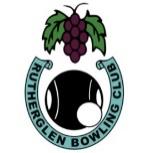 Executive Committee Meeting MinutesSeptember 9th, 2019Meeting Opened:	7.00 pmPresent:	Jan Widdop, John Ross, Ross Rankin, Barbara Mc Cleave, John Crossman, John Fisher, Chris LangdonApologies: Nil	                        Moved:         Seconded:                    That apologies be accepted. Cd.Minutes:President Ross asked those present if they had read the Minutes and if they were a true account of the previous meeting.Moved: John F, Seconded: Barbara. That the Minutes as presented are accepted. Cd.Business arising from the Minutes:	NilFinancial Report:President Ross called on the Treasurer to present the financial report for the previous month.  		Barbara tabled her report, which revealed a healthy balance.Moved: Barbara, Seconded: Jan. That the Financial Report as presented be accepted. Cd.Business Arising from the Report:          NilCorrespondence:The Secretary presented the following Correspondence received and sent for the month:Inwards Correspondence:	The following was received throughout the month: Emails were received from the secretary O&M Region with state events entry forms.An email was received from Vi Health announcing a seminar on doing sport differently.An email was received from Bradley Watt of the Indigo Shire regarding a lakes and waterways survey.An email was received from Bowls Vic announcing that the Bowls link programme is about to become available. A password will be received on the 11th September.An email was received from Dylan Insana of Bowls Vic for information on our involvement for Bowls Month.An email was received from the Noel Murrell with pennant fixtures for 2019-20 season.An email was received from Carol Fursdon for hire of the clubhouse for a trivia night proceeds to go to the Albury Cancer Centre.An email was received from Shelbie Sands to have barefoot Bowls on their way to their Christmas party on the 14th December.An email was received from Noel Murrell for updated contact details.An email was received from Laureen Smith announcing an umpire’s session to be held at Wangaratta on the16th September.An email was received from Secretary O&M Region announcing that pennant supplies will be available for pick up at the delegates meeting on 29th SeptemberOutwards Correspondence:	The following was the outgoing correspondence for the month:A letter of welcome was sent to Margaret Bourne.An email was sent to Sam Widdop thanking him for his kind donation.An email was sent to Murray Scown thanking him for the very professional job that he did with the rink numbers.A letter of invitation was emailed to Jessica Flannery outlining the use of the kitchenMoved: John. Seconded: Jan. That the correspondence as presented be accepted.		Cd.Business Arising from Correspondence:It was moved by Jan and seconded by John C. that there be no charge for the hire of the clubhouse, as the proceeds go to the Albury Cancer Clinic and the proceeds from the opening day spider be increased to $100 and given to the trivia night.It was decided that, because all teams will be playing away on the 14th December, we would not be able to accommodate the Christmas Bowls for Shelbie Sands. Reports:	The following reports were tabled and presented:Greens Report:Report tabled:Match Sub-CommitteeThe minutes of the September meeting were tabled.The Club Triples will be two bowls 15 ends. Hargraves Ambrose will remain 10 ends. The Lorna Baker to remain 10 ends. The Bowling with Buddies will be 10 ends. The Baker Triples to remain 10 Ends. The Wighton Gravel will be 10 ends. Catering Sub-Committee:A kettle has been purchased. The urn has been repaired.Bar Report:Bar Manager, Bev, tabled her report. A further review of prices: Cask wine $4. Soft drinks $2. Bundaberg lemon lime & bitters$3.Top shelf spirits $7.50.The cash register quoted last meeting is not suitable to our needs a register more appropriate to our needs will be $800 instead of $500.Moved: John F, Seconded: John C. that we proceed with the second quote for the register and the revised bar prices be implemented CdSponsorship Report:Negotiations ongoing with Buller wines and BUR Real Estate for further commitments.Moved: Barbara, Seconded: Jan. That the reports as presented be accepted.		Cd.General Business:	President Ross asked those present for any issues to be raised:Ross: Ross presented a comprehensive model of proposed changes to Ayleen Baker, with the aim of making the event a blue-ribbon day, including an entry fee of $25 per player Total prise money increased to $1600. The Minimum number of teams to be 18 teams. In the event of the minimum number of teams not being reached the event will be cancelled. Moved Jan, Seconded Barbara. Cd. Ross also made special thanks to Murray and Lynne Scown for the donation of an outdoor table. A card be sent to Jess and Sam. Plastic Chairs: John C to bring some of the blue chairs out of the shed. In the interests of creating more space it was agreed that the trading table and organ be disposed of. A member has kindly volunteered to fill in on the selection committee until Graeme is fit enough. It was decided, however, that it would be more prudent to offer the position to the next in line to the vote at the AGM. That person was John Crossman. The Southern Shades: It was agreed that, if Noel is happy to do it, we go ahead with both shade structures.     Meeting Closed: 8.45 pm	Next Meeting:	7:00 pm	Monday 14th. October 2019